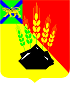 АДМИНИСТРАЦИЯ МИХАЙЛОВСКОГО МУНИЦИПАЛЬНОГО РАЙОНА ПОСТАНОВЛЕНИЕ 
02.09.2022                                          с. Михайловка                                                  1045-паО введении на территории Михайловского муниципального районарежима повышенной готовностиНа основании постановления Правительства Российской Федерации от 30.12.2003 № 794 «О единой государственной системе предупреждения и ликвидации чрезвычайных ситуаций», постановления Администрации Приморского края от 16.12.2005 № 282-па «Об утверждении положения о Приморской территориальной подсистеме единой государственной системы предупреждения и ликвидации чрезвычайных ситуаций», решения комиссии по предупреждению и ликвидации чрезвычайных ситуаций и обеспечению пожарной безопасности администрации Михайловского муниципального района от 02.09.2022 № 31, Устава Михайловского муниципального района, в связи с возможностью возникновения чрезвычайных ситуаций на территории Михайловского муниципального района, угрозой выхода на территорию Михайловского муниципального района супертайфуна «Хиннамнор», администрация Михайловского муниципального районаПОСТАНОВЛЯЕТ:1. Ввести с 09.00 час 03.09.2022 на территории Михайловского муниципального района режим функционирования «Повышенная готовность».2. Определить границы территорий , на которой может возникнуть чрезвычайная ситуация в границах Михайловского муниципального района.3. Для проведения мероприятий по предупреждению чрезвычайных ситуаций задействовать силы и средства ТП РСЧС Михайловского муниципального района.4. Принять меры по предупреждению возникновения чрезвычайных ситуаций в соответствии с планом действий по предупреждению и ликвидации чрезвычайных ситуаций природного и техногенного характера.5. Единой дежурно-диспетчерской службе (ЕДДС) Михайловского муниципального района (Дудницкий Н.В.) осуществлять сбор и анализ информации об обстановке в районе.6. Назначить ответственным за осуществление мероприятий по предупреждению возникновения чрезвычайных ситуаций заместителя главы администрации Михайловского муниципального района, заместителя председателя КЧС ОПБ Миколайчук Ю.Л.7. Муниципальному казенному учреждению «Управление по организационно-техническому обеспечению деятельности администрации Михайловского муниципального района» (Корж С.Г.) разместить настоящее постановление на официальном сайте администрации Михайловского муниципального района.8. Контроль над исполнением данного постановления оставляю за собой.Глава Михайловского муниципального района –Глава администрации района                                                      В.В. Архипов